     SAVEZ MAŽORETKINJA I POM-PON TIMOVA HRVATSKE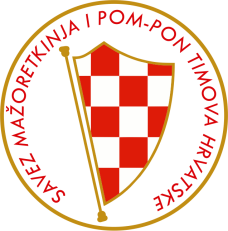 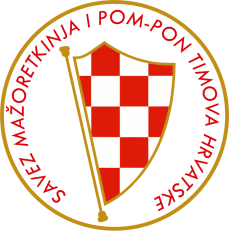                          35. DRŽAVNI  TURNIR                                   ČAZMA/23.02.2020.POPIS NATJECATELJA:TIM:GRAD/MJESTO:DJECA/KADJUN/SEN              IME I PREZIME:DATUM ROĐENJA:UKUPNO: